WIPO Services and Initiativesorganized by the World Intellectual Property Organization (WIPO)in cooperation withIP AustraliaBrisbane, Australia, March 13, 2015 Provisional program the Secretariat/...Friday, March 13, 20159.30 a.m. – 9.40 a.m.	Opening Session	Welcome addresses by:IP AustraliaMr. Yoshiyuki Takagi, Assistant Director General, Global Infrastructure Sector (GIS), WIPO9.40 a.m. – 9.55 a.m.	Topic 1:	Introduction to WIPO – Major Intellectual Property Economic Studies - trends in export markets, business case studies, WIPO SMEs programs and success stories and challenges	Speakers:	Mr. Victor Vázquez López, Head, Section for Coordination of Developed countries, Department for Transition and Developed Countries (TDC), WIPO		Mr. Ben Mitra-Khan, Chief Economist, IP Australia9.55 a.m. – 10.25 a.m.	Topic 2:	The Patent Cooperation Treaty (PCT) – update on ePCT and future developments		Speaker:	Ms. Christine Bonvallet, Senior Legal Officer, PCT Legal Division, Patent and Technology Sector (PTS)Questions and Answers around practical tips10.25 a.m. – 10.45 a.m.	Topic 3:	Global Databases for Intellectual Property Platforms and Tools for the Connected Knowledge Economy 		Access to Global IP knowledge – how WIPO Global Databases help business enhance their innovative competitiveness, and how WIPO GREEN and RE:SEARCH are bringing IP to lifeSpeaker:	Mr. Yoshiyuki Takagi, WIPO10.45 a.m. – 10.55 a.m.	Topic 4:	Alternative Dispute Resolution – practical tipsSpeaker:	Mr. Victor Vázquez López, WIPO10.55 a.m. – 11.10 a.m.	Coffee break11.10 a.m. – 11.40 a.m.	Topic 5:	(TBC)Speaker:	Prof. Richard Jefferson, Director, The Lens; Professor of Science, Technology and Law, QUT; Chief Executive Officer, Cambia11.40 a.m. – 12.00 p.m.		Topic 6:	Madrid and Hague – improvements to systems – Madrid Goods and Services Manager, ROMARINSpeaker:  	Mr. Neil Wilson, Director, Registries Support Division, Brands and Designs Sector (BDS), WIPO12.00 p.m. – 12.30 p.m.	Open Discussion – Questions and Answers	Speakers: 	All speakers12.30 p.m. – 12.33 p.m. 	CLOSING SESSION12.33 p.m. – 1.30 p.m.	Networking lunch[End of document]EE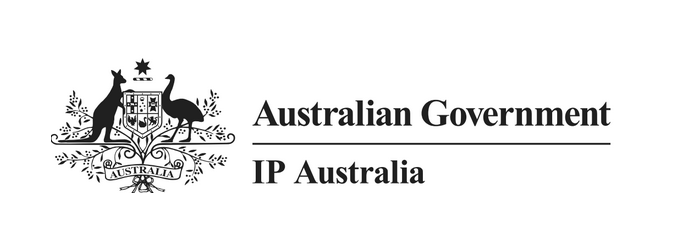 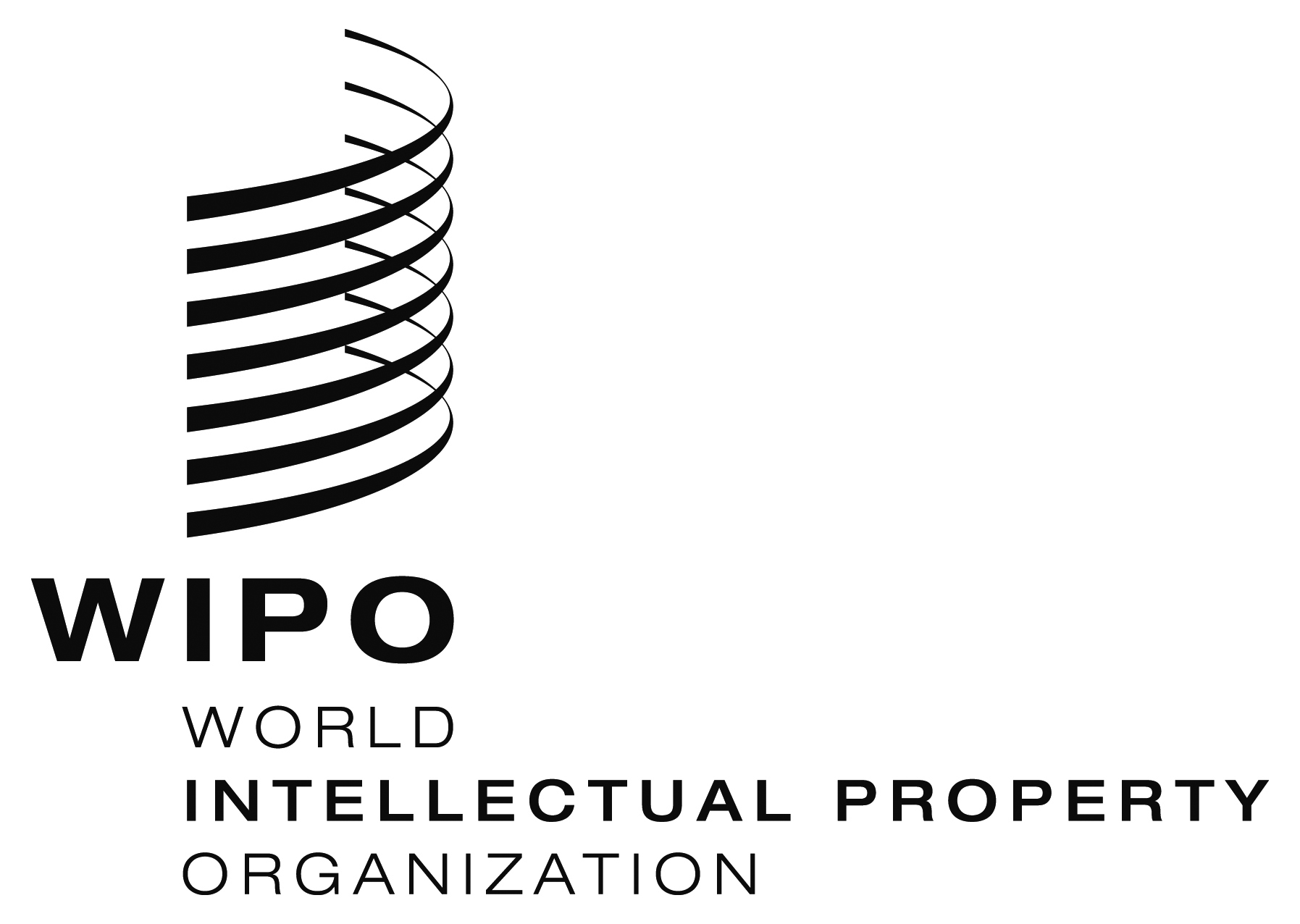 intellectual property australiaroving SEMINARroving SEMINAR  WIPO/RS/IP/NZ-AU/15/INF/5/PROV .1   WIPO/RS/IP/NZ-AU/15/INF/5/PROV .1 ORIGINAL: ENGLISHORIGINAL: ENGLISHDATE: FEBRUARY 23, 2015DATE: FEBRUARY 23, 2015